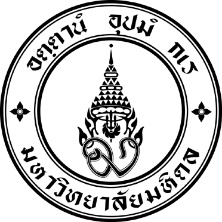 ที่        อว 78.35/-วันที่	           		เรื่อง	ขออนุมัติเปลี่ยนแปลงรายละเอียดโครงการ/ยกเลิกโครงการ                         			เรียน	รองคณบดีฝ่ายบริหารและจัดการยุทธศาสตร์ (ผ่านรองคณบดีที่เกี่ยวข้องและผ่านผู้บังคับบัญชาตามลำดับ)สิ่งที่ส่งมาด้วย  1. แบบฟอร์มเสนอโครงการ            	                                                      		         2. แบบฟอร์มเปลี่ยนแปลงโครงการ.................................................................................................  คณะศิลปศาสตร์ ได้รับอนุมัติให้ดำเนินโครงการ           			  อยู่ในแผนปฏิบัติการประจำปีงบประมาณ พ.ศ. 2567  โดยมีวัตถุประสงค์เพื่อ           			ดำเนินโครงการในวันที่                            เวลา                       สถานที่                ได้รับอนุมัติงบประมาณ.............. บาท (   บาทถ้วน) แล้วนั้น 	  เนื่องด้วย...................(สาเหตุการเปลี่ยนแปลง).................................................................................หน่วย/งาน.....................................ขอเปลี่ยนแปลง/ยกเลิกโครงการ..........................(งบประมาณ/วันจัดโครงการ/รูปแบบโครงการ)............................................โครงการ.......................................................................... โดยมีรายละเอียดการเปลี่ยนแปลงตามเอกสารโครงการที่แนบมาพร้อมนี้	จึงเรียนมาเพื่อโปรดพิจารณาอนุมัติด้วย  จักเป็นพระคุณยิ่ง	                                        	                           (…………..…………………………)                                                                                             ผู้รับผิดชอบโครงการ